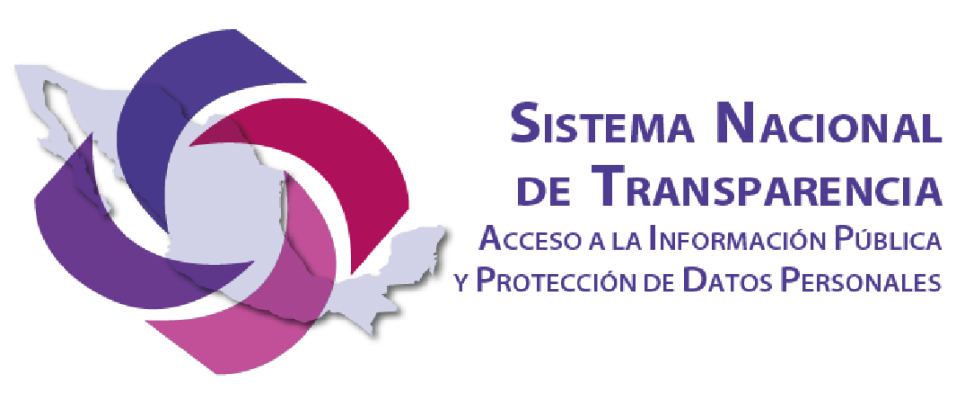 Anexo VIIIInstituciones de Educación Superior Autónomas Artículo 75. Instituciones de Educación Superior Públicas dotadas de autonomíaEl artículo 75 tiene por objeto desarrollar las obligaciones de las instituciones de educación superior públicas bajo el marco de la Ley General. Se interpreta por institución de educación superior pública aquella dotada de autonomía, en términos del artículo 3°, fracción VII de la Constitución, por una ley de carácter federal o estatal y que recibe recursos públicos.Dichas instituciones son sujetos obligados a la transparencia, de acuerdo con el artículo 75, que a la letra establece lo siguiente: Artículo 75. Además de lo señalado en el artículo 70 de la presente Ley, las instituciones de educación superior públicas dotadas de autonomía deberán poner a disposición del público y actualizar la siguiente información:A continuación se describen los criterios mediante los cuales se desarrollarán las obligaciones específicas de transparencia correspondientes a las instituciones de educación superior públicas.Los planes y programas de estudio según el sistema que ofrecen, ya sea escolarizado o abierto, con las áreas de conocimiento, el perfil profesional de quien cursa el plan de estudios, la duración del programa con las asignaturas, su valor en créditos;El presente texto se refiere a la obligación de hacer de conocimiento público los planes y programas de estudio en todos los niveles y en cada una de las modalidades en que se encuentren ofertados por la institución de educación pública, para dar a conocer el contenido de la oferta académica al público en general. Esta obligación incluye la publicidad de los programas en relación con las áreas de conocimiento y una descripción del perfil del egresado de dichos planes de estudios. Asimismo, se incluye la obligación de publicar la duración de cada programa, el nombre de las asignaturas que incluye y el valor de los créditos por cada asignatura. _________________________________________________________________________Periodo de actualización: SemestralConservar en el sitio de Internet: Información vigente y la correspondiente al plan anterior Aplica a: Instituciones de educación superior públicas autónomas_________________________________________________________________________Criterios sustantivos de contenidoCriterio 1 	Unidad académicaCriterio 2 	Área de conocimiento [Carrera (catálogo elaborado por el sujeto)]Por cada área de conocimiento se deberá incluir la información detallada en los criterios siguientes: Criterio 3	Tipo de sistema de estudios: escolarizado, abiertoCriterio 4	Modalidad de estudio: presencial, a distancia, mixtaCriterio 5	Grado académico ofertado: licenciatura, especialidad, maestría y doctoradoCriterio 6	Denominación o título del grado ofertadoCriterio 7	Perfil del egresadoCriterio 8	Hipervínculo al Plan de estudios en el que se especifique: duración, nombre de asignaturas y valor en créditosCriterios adjetivos de actualizaciónCriterio 9	Periodo de actualización de la información: semestralCriterio 10	La información deberá estar actualizada al periodo que corresponde de acuerdo con la Tabla de actualización y conservación de la información Criterio 11	Conservar en el sitio de Internet y a través de la Plataforma Nacional la información de acuerdo con la Tabla de actualización y conservación de la información Criterios adjetivos de confiabilidadCriterio 12	Área(s) o unidad(es) administrativa(s) que genera(n) o posee(n) la información respectiva y son responsables de publicarla y actualizarla Criterio 13	Fecha de actualización de la información publicada con el formato día/mes/año (por ej. 31/Marzo/2016) Criterio 14	Fecha de validación de la información publicada con el formato  día/mes/año (por ej. 31/Marzo/2016)Criterios adjetivos de formatoCriterio 15	La información publicada se organiza mediante el formato 1, en el que se incluyen todos los campos especificados en los criterios sustantivos de contenidoCriterio 16	El soporte de la información permite su reutilización y exportaciónFormato 1. LGT_Art_75_Fr_IOferta académica que ofrece el/la <<sujeto obligado>>Periodo de actualización de la información: semestralFecha de actualización: día/mes/añoFecha de validación: día/mes/añoÁrea(s) o unidad(es) administrativa(s) que genera(n) o posee(n) la información: ____________________Toda la información relacionada con sus procedimientos administrativos;En este rubro se incluye la información relacionada con aquellos procedimientos administrativos académicos que deben realizar los alumnos en sus procesos de inscripción, pago y presentación de exámenes, revalidación, fases y requisitos para procedimientos de titulación, entre otros. También se refiere a la información relacionada con procesos administrativos del personal docente.Se publicarán en esta fracción todo tipo de procedimientos administrativos de carácter académico, con un lenguaje sencillo y amigable, de manera que alumnos y aspirantes puedan conocer los requisitos y pasos a seguir en relación con su estancia en la respectiva institución. Periodo de actualización: SemestralConservar en el sitio de Internet: Información vigenteAplica a: Instituciones de educación superior públicas autónomas________________________________________________________________________________Criterios sustantivos de contenidoCriterio 1	Denominación de la escuela, facultad o departamento responsable (catálogo elaborado por el sujeto obligado)Criterio 2	Tipo de procedimiento administrativo académico: inscripción, pago y presentación de exámenes, revalidación, fases y requisitos para procedimientos de titulación, otros (el catálogo incluirá por lo menos estas opciones elaborado por el sujeto obligado)Criterio 3	Fases del procedimiento administrativo académicoCriterio 4	Requisitos y documentos a presentar en cada fase, en su caso, hipervínculo a los formatos respectivosCriterio 5	Nombre del área responsable del procedimiento administrativo académicoCriterio 6	Nombre completo (Nombres, Primer apellido, Segundo apellido) de la persona responsable del procedimiento administrativo académicoEspecificar los datos de contacto para la realización del procedimiento administrativo:Criterio 7	Domicilio (tipo de vialidad [catálogo], nombre de vialidad [calle], número exterior, número interior [en su caso], tipo de asentamiento humano [catálogo], nombre de asentamiento humano [colonia], clave de la localidad [catálogo], nombre de la localidad [catálogo], clave del municipio [catálogo], nombre del municipio o delegación [catálogo], clave de la entidad federativa [catálogo], nombre de la entidad federativa [catálogo], código postal)Criterio 8	Teléfono y, en su caso, extensiónCriterio 9	Correo electrónicoCriterio 10	Denominación de la escuela, facultad o departamento responsable (catálogo elaborado por el sujeto obligado)Criterio 11	Tipo de procedimiento administrativo del cuerpo docenteCriterio 12	Fases del procedimiento administrativo del cuerpo docenteCriterio 13	Requisitos y documentos a presentar en cada fase, en su caso, hipervínculo a los formatos respectivosCriterio 14	Nombre del área responsable del procedimiento administrativo del cuerpo docenteCriterio 15	Nombre completo (nombre[s], primer apellido, segundo apellido) de la persona responsable del procedimiento administrativo del cuerpo docenteEspecificar los datos de contacto para la realización del procedimiento administrativo del cuerpo docente: Criterio 16	Domicilio (tipo de vialidad [catálogo], nombre de vialidad [calle], número exterior, número interior [en su caso], tipo de asentamiento humano [catálogo], nombre de asentamiento humano [colonia], clave de la localidad [catálogo], nombre de la localidad [catálogo], clave del municipio [catálogo], nombre del municipio o delegación [catálogo], clave de la entidad federativa [catálogo], nombre de la entidad federativa [catálogo], código postal)Criterio 17	Teléfono y, en su caso, extensiónCriterio 18	Correo electrónicoCriterios adjetivos de actualizaciónCriterio 19	Periodo de actualización de la información: semestralCriterio 20	La información deberá estar actualizada al periodo que corresponde de acuerdo con la Tabla de actualización y conservación de la información Criterio 21	Conservar en el sitio de Internet y a través de la Plataforma Nacional la información de acuerdo con la Tabla de actualización y conservación de la informaciónCriterios adjetivos de confiabilidadCriterio 22	Área(s) o unidad(es) administrativa(s) que genera(n) o posee(n) la información respectiva y son responsables de publicarla y actualizarla Criterio 23	Fecha de actualización de la información publicada con el formato día/mes/año (por ej. 31/Marzo/2016) Criterio 24	Fecha de validación de la información publicada con el formato día/mes/año (por ej. 31/Marzo/2016)Criterios adjetivos de formatoCriterio 25	La información publicada se organiza mediante los formatos 2a y 2b, en los que se incluyen todos los campos especificados en los criterios sustantivos de contenidoCriterio 26	El soporte de la información permite su reutilización y exportaciónFormato 2a LGT_Art_75_Fr_IIProcedimientos administrativos académicos en <<Sujeto obligado>>Formato 2b LGT_Art_75_Fr_IIProcedimientos administrativos del cuerpo docente en <<Sujeto obligado>>Periodo de actualización de la información: semestralFecha de actualización: día/mes/añoFecha de validación: día/mes/añoÁrea(s) o unidad(es) administrativa(s) que genera(n) o posee(n) la información: ____________________La remuneración de los profesores, incluyendo los estímulos al desempeño, nivel y monto;Esta fracción se refiere a la transparencia de la remuneración del personal académico que se tenga contratado por plaza y honorarios en la institución de educación superior pública. Las unidades, departamentos, facultades, dependencias o equivalentes deberán publicar y mantener actualizados los tabuladores de la remuneración que percibe mensualmente cada nivel de la planta docente, incluyendo estímulos, nivel y monto.En correspondencia con esta obligación, se publicará también la lista de profesores (personal académico) actualizada con el nivel de contratación correspondiente al tabulador y la vinculación directa a las remuneraciones.Periodo de actualización: AnualConservar en el sitio de Internet: Información vigenteAplica a: Instituciones de educación superior públicas autónomas________________________________________________________________________________Criterios sustantivos de contenidoCriterio 1	EjercicioCriterio 2	Periodo que se informaCriterio 3	Unidad académicaCriterio 4	Nombre completo del (de la) profesor(a) (nombre(s), primer apellido, segundo apellido)Criterio 5	Tipo o nivel de contrataciónCriterio 6	Remuneración brutaCriterio 7	Remuneración netaCriterio 8	Estímulos correspondientes a los niveles de contrataciónCriterio 9	Monto total percibidoCriterios adjetivos de actualizaciónCriterio 10	Periodo de actualización de la información: anualCriterio 11	La información deberá estar actualizada al periodo que corresponde de acuerdo con la Tabla de actualización y conservación de la información Criterio 12	Conservar en el sitio de Internet y a través de la Plataforma Nacional la información de acuerdo con la Tabla de actualización y conservación de la informaciónCriterios adjetivos de confiabilidadCriterio 13	Área(s) o unidad(es) administrativa(s) que genera(n) o posee(n) la información respectiva y son responsables de publicarla y actualizarlaCriterio 14	Fecha de actualización de la información publicada con el formato día/mes/año (por ej. 31/Marzo/2016)Criterio 15	Fecha de validación de la información publicada con el formato día/mes/año (por ej. 31/Marzo/2016)Criterios adjetivos de formatoCriterio 16	La información publicada se organiza mediante el formato 3, en el que se incluyen todos los campos especificados en los criterios sustantivos de contenidoCriterio 17	El soporte de la información permite su reutilización y exportaciónFormato 3. LGT_Art_75_Fr_IIIRemuneración de profesoras/es de <<sujeto obligado>>Periodo de actualización de la información: anualFecha de actualización: día/mes/añoFecha de validación: día/mes/añoÁrea(s) o unidad(es) administrativa(s) que genera(n) o posee(n) la información: ____________________La lista con los profesores con licencia o en año sabático;Esta obligación se refiere al deber de publicar la lista del personal académico que de acuerdo a la legislación interna de la institución pública cuente con derecho de goce de licencia y año sabático y que se encuentra ejerciéndolo. Esta información deberá incluir el periodo por el que se le concedió la licencia o sabático.Periodo de actualización: TrimestralConservar en el sitio de Internet: Información vigenteAplica a: Instituciones de educación superior públicas autónomas________________________________________________________________________________Criterios sustantivos de contenidoCada unidad institucional publicará y actualizará un listado con el personal académico que goza de cualquier tipo de licencia, incluyendo los siguientes datos:Criterio 1	EjercicioCriterio 2	Periodo que se informaCriterio 3	Denominación de la unidad institucional que otorga la licenciaCriterio 4	Nombre completo del (de la) profesor(a) (nombre(s), primer apellido, segundo apellido)Criterio 5	Tipo de licencia: Personal, Reducción de Tiempo de Dedicación, Dictar Cursillos, Asistir a Reuniones Culturales, Estudios de Posgrado, Cursos Relacionados con Tesis de Maestría o Doctorado, Presentar Exámenes de Grado, Servicio Social, Para Ocupar Cargos Públicos, Elaboración de tesis, OtroCriterio 6	Fecha de inicio de la licenciaCriterio 7	Fecha de término de la licencia Cada unidad institucional publicará y actualizará un listado del personal académico que goza de periodo sabático, incluyendo los siguientes datos:Criterio 8	EjercicioCriterio 9	Periodo que se informaCriterio 10	Denominación de la unidad institucional que otorga el año sabáticoCriterio 11	Nombre completo del (de la) profesor(a) (nombre(s), primer apellido, segundo apellido) Criterio 12	Fecha de inicio del año sabáticoCriterio 13	Fecha de término del año sabáticoCriterios adjetivos de actualizaciónCriterio 14	Periodo de actualización de la información: trimestralCriterio 15	La información deberá estar actualizada al periodo que corresponde de acuerdo con la Tabla de actualización y conservación de la información Criterio 16	Conservar en el sitio de Internet y a través de la Plataforma Nacional  la información de acuerdo con la Tabla de actualización y conservación de la información Criterios adjetivos de confiabilidadCriterio 17	Área(s) o unidad(es) administrativa(s) que genera(n) o posee(n) la información respectiva y son responsables de publicarla y actualizarla Criterio 18	Fecha de actualización de la información publicada con el formato día/mes/año (por ej. 31/Marzo/2016)Criterio 19	Fecha de validación de la información publicada con el formato día/mes/año (por ej. 31/Marzo/2016)Criterios adjetivos de formatoCriterio 20	La información publicada se organiza mediante los formatos 4a y 4b, en el que se incluyen todos los campos especificados en los criterios sustantivos de contenidoCriterio 21	El soporte de la información permite su reutilización y exportaciónFormato 4a. LGT_Art_75_Fr_IVPersonal académico con licencia de <<sujeto obligado>>Periodo de actualización de la información: trimestralFecha de actualización: día/mes/añoFecha de validación: día/mes/añoÁrea(s) o unidad(es) administrativa(s) que genera(n) o posee(n) la información: ____________________Formato 4a. LGT_Art_75_Fr_IVPersonal académico en periodo sabático de <<Sujeto obligado>>Periodo de actualización de la información: trimestralFecha de actualización: día/mes/añoFecha de validación: día/mes/añoÁrea(s) o unidad(es) administrativa(s) que genera(n) o posee(n) la información: ______________El listado de las becas y apoyos que otorgan, así como los procedimientos y requisitos para obtenerlos;Esta obligación específica se refiere a la publicidad proactiva que deben hacer las instituciones de educación superior públicas sobre las becas y apoyos académicos económicos que ofertan a la comunidad estudiantil.Las unidades universitarias deberán difundir la lista de becas y apoyos, junto con los procedimientos y requisitos para acceder a las mismas, de una manera amigable, accesible para todo público y actualizada.Periodo de actualización: TrimestralConservar en el sitio de Internet: Información vigenteAplica a: Instituciones de educación superior públicas autónomas_________________________________________________________________________Criterios sustantivos de contenidoCriterio 1	Unidad académica o institucionalCriterio 2	Tipo beca o apoyo: nacional, internacionalCriterio 3	Nombre de la beca o apoyo (catálogo)Criterio 4	Hipervínculo a la convocatoriaCriterio 5	Descripción clara del procedimiento para acceder a cada beca y apoyoCriterio 6	Requisitos, documentos y forma de presentación para acceder a una beca o apoyoCriterio 7	Fecha de inicio para presentar requisitos de las candidaturas con el formato día/mes/año (por ej. 31/Marzo/2016)Criterio 8	Fecha de término para presentar requisitos de las candidaturas con el formato día/mes/año (por ej. 31/Marzo/2016) Se incluirán los siguientes datos de contacto del responsable de la beca o proyecto donde sea posible obtener informes:Criterio 9	Denominación del área o unidad administrativaCriterio 10	Nombre completo del responsable (nombre[s], primer apellido, segundo apellido)Criterio 11	Domicilio oficial (tipo de vialidad [catálogo], nombre de vialidad [calle], número exterior, número interior [en su caso], tipo de asentamiento humano [catálogo], nombre de asentamiento humano [colonia], clave de la localidad [catálogo], nombre de la localidad [catálogo], clave del municipio [catálogo], nombre del municipio o delegación [catálogo], clave de la entidad federativa [catálogo], nombre de la entidad federativa [catálogo], código postal)Criterio 12	Teléfono, en su caso, extensiónCriterios adjetivos de actualizaciónCriterio 13	Periodo de actualización de la información: trimestralCriterio 14	La información deberá estar actualizada al periodo que corresponde de acuerdo con la Tabla de actualización y conservación de la informaciónCriterio 15	Conservar en el sitio de Internet y a través de la Plataforma Nacional la información de acuerdo con la Tabla de actualización y conservación de la información Criterios adjetivos de confiabilidadCriterio 16	Área(s) o unidad(es) administrativa(s) que genera(n) o posee(n) la información respectiva y son responsables de publicarla y actualizarla Criterio 17	Fecha de actualización de la información publicada con el formato día/mes/año (por ej. 31/Marzo/2016) Criterio 18	Fecha de validación de la información publicada con el formato día/mes/año (por ej. 31/Marzo/2016)Criterios adjetivos de formatoCriterio 19	La información publicada se organiza mediante el formato 5, en el que se incluyen todos los campos especificados en los criterios sustantivos de contenidoCriterio 20	El soporte de la información permite su reutilización y exportaciónFormato 5. LGT_Art_75_Fr_VBecas y apoyos en <<sujeto obligado>>Periodo de actualización de la información: trimestralFecha de actualización: día/mes/añoFecha de validación: día/mes/añoÁrea(s) o unidad(es) administrativa(s) que genera(n) o posee(n) la información: ____________________Las convocatorias de los concursos de oposición;La presente obligación se refiere a la publicidad de las convocatorias de concursos de oposición a plazas académicas y administrativas, en su caso, así como su duración, requisitos y procedimiento de selección del concurso. Esta información debe contener una descripción del perfil del aspirante y la fecha en la que se darán a conocer los resultados del concurso. Periodo de actualización: TrimestralConservar en el sitio de Internet: Información vigenteAplica a: Instituciones de educación superior públicas autónomas________________________________________________________________________________Criterios sustantivos de contenidoCriterio 1	Periodo que se informaCriterio 2	Dependencia universitaria que emite la convocatoriaCriterio 3	Plaza o cargo del que es objeto el concurso Criterio 4	Sueldo netoCriterio 5	Área de adscripción de la plaza o cargoCriterio 6	Bases y requisitos para concursarCriterio 7	Pruebas y/o documentación requeridasCriterio 8	Fecha de publicación de la convocatoria con el formato día/mes/año (por ej. 31/Marzo/2016)Criterio 9	Fecha de vigencia de la convocatoria con el formato día/mes/año (por ej. 31/Marzo/2016)Criterio 10	Hipervínculo a la convocatoriaCriterio 11	Instrumento de evaluación del concursoCriterio 12	Comité dictaminadorCriterio 13	Hipervínculo a las versiones públicas de los expedientesCriterio 14	Hipervínculo al dictamen de resultado del concurso Criterios adjetivos de actualizaciónCriterio 15	Periodo de actualización de la información: trimestralCriterio 16	La información deberá estar actualizada al periodo que corresponde de acuerdo con la Tabla de actualización y conservación de la información Criterio 17	Conservar en el sitio de Internet y a través de la Plataforma Nacional la información vigente de acuerdo con la Tabla de actualización y conservación de la información Criterios adjetivos de confiabilidadCriterio 18	Área(s) o unidad(es) administrativa(s) que genera(n) o posee(n) la información respectiva y son responsables de publicarla y actualizarla Criterio 19	Fecha de actualización de la información publicada con el formato día/mes/año (por ej. 31/Marzo/2016) Criterio 20	Fecha de validación de la información publicada con el formato día/mes/año (por ej. 31/Marzo/2016)Criterios adjetivos de formatoCriterio 21	La información publicada se organiza mediante el formato 6, en el que se incluyen todos los campos especificados en los criterios sustantivos de contenidoCriterio 22	El soporte de la información permite su reutilización y exportaciónFormato 6. LGT_Art_75_Fr_VIConvocatorias a concursos de oposición en <<sujeto obligado>>Periodo de actualización de la información: trimestralFecha de actualización: día/mes/añoFecha de validación: día/mes/añoÁrea(s) o unidad(es) administrativa(s) que genera(n) o posee(n) la información: ____________________La información relativa a los procesos de selección de los consejos;Las escuelas, facultades, departamentos y dependencias universitarias deberán hacer públicas la estructura y conformación de los consejos y de cualquier figura colegiada, así como sus normas de operación y de selección de los consejeros y/o miembros participantes en los mismos. Esta obligación consiste en transparentar las fases del proceso de selección, así como el resultado del proceso.Periodo de actualización: TrimestralConservar en el sitio de Internet: Información vigenteAplica a:Iinstituciones de educación superior públicas autónomas_________________________________________________________________________Criterios sustantivos de contenidoLa información se organizará mediante un listado de los consejos y/o cualquier figura colegiada de cada institución educativa o facultad. En el listado se publicará:Criterio 1	Denominación del consejo y/o cualquier figura colegiada en cada escuela, facultad, departamento o dependenciaCriterio 2	Nombre del instrumento normativo donde consten las funciones y facultades de cada consejoCriterio 3	Fundamento jurídico donde consten funciones y facultades de cada consejoCriterio 4	Nombre completo (Nombre(s), primer apellido, segundo apellido) de los miembros que conforman cada consejoCriterio 5	Fecha del nombramiento de los consejeros y consejerasRespecto al proceso de selecciónCriterio 6	Unidad académica o institucional (escuela, facultad, departamento o dependencia)Criterio 7	Tipo de procesoCriterio 8	Denominación del consejoCriterio 9	Hipervínculo a la convocatoriaCriterio 10	Normatividad que rige la operación del concursoCriterio 11 	Fundamento jurídico para la selección de los consejerosCriterio 12	Fase en la que se encuentra el procesoSi está finalizado se publicaran los resultados mediante los siguientes datos: Criterio 13	Hipervínculo al acta administrativa del resultadoCriterio 14	Duración del nombramiento de los (las) consejeros(as)Criterio 15	Hipervínculo al expediente de ganador (es)Criterios adjetivos de actualizaciónCriterio 16	Periodo de actualización de la información: trimestralCriterio 17	La información deberá estar actualizada al periodo que corresponde de acuerdo con la Tabla de actualización y conservación de la información Criterio 18	Conservar en el sitio de Internet y a través de la Plataforma Nacional la información de acuerdo con la Tabla de actualización y conservación de la información Criterios adjetivos de confiabilidadCriterio 19	Área(s) o unidad(es) administrativa(s) que genera(n) o posee(n) la información respectiva y son responsables de publicarla y actualizarla Criterio 20	Fecha de actualización de la información publicada con el formato día/mes/año (por ej. 31/Marzo/2016) Criterio 21	Fecha de validación de la información publicada con el formato día/mes/año (por ej. 31/Marzo/2016)Criterios adjetivos de formatoCriterio 22	La información publicada se organiza mediante el formato 7, en el que se incluyen todos los campos especificados en los criterios sustantivos de contenidoCriterio 23	El soporte de la información permite su reutilización y exportaciónFormato 7. LGT_Art_75_Fr_VIIProceso de selección de Consejos en <<sujeto obligado>>Periodo de actualización de la información: trimestralFecha de actualización: día/mes/añoFecha de validación: día/mes/añoÁrea(s) o unidad(es) administrativa(s) que genera(n) o posee(n) la información: ____________________Resultado de las evaluaciones del cuerpo docente, yLa presente obligación se refiere a la publicidad de cualquier evaluación que se realiza al cuerpo docente. Las escuelas, facultades o departamentos contarán con un mecanismo de publicación de las evaluaciones periódicas que realizan a sus profesores, distinguiendo la clase y periodo académico. Se deberán considerar aquellas que los alumnos realizan de sus profesores.Periodo de actualización: SemestralConservar en el sitio de Internet: Información vigente y de dos ejercicios anterioresAplica a: Instituciones de educación superior públicas autónomas________________________________________________________________________________Criterios sustantivos de contenidoCriterio 1	Ejercicio Criterio 2	Periodo que se informaCriterio 3	Unidad académica o institucional (escuela, facultad, departamento o dependencia)Criterio 4	Nombre de la evaluaciónCriterio 5	Nombre de la institución que aplica la evaluación (en caso de ser por parte del cuerpo estudiantil mencionarlo como tal, sin nombres de los evaluadores)Criterio 6	Periodo académico evaluadoCriterio 7	Fundamento jurídico/administrativo para realizar las evaluaciones, en su casoCriterio 8	Categorías a evaluarCriterio 9	Metodología de la evaluación Criterio 10	Medio(s) por el  (los) cual(es) se realiza la  evaluaciónCriterio 11	Nombre de los docentes evaluadosCriterio 12	Resultados de la evaluación (versiones públicas) y recomendaciones generales (en caso de existir)Cuando se refiera a evaluaciones realizadas por los alumnos, informar lo siguiente:Criterio 13	Hipervínculo a la Convocatoria o medio por el cual se informa a los alumnos de las evaluaciones a realizarCriterio 14	Categorías a evaluarCriterio 15	Número total de participantesCriterio 16	Metodología de la evaluación Criterio 17	Resultados por categorías evaluadas por profesorCriterio 18	Resultado global promediado de la calificación por profesor Criterios adjetivos de actualizaciónCriterio 19	Periodo de actualización de la información: semestralCriterio 20	La información deberá estar actualizada al periodo que corresponde de acuerdo con la Tabla de actualización y conservación de la información Criterio 21	Conservar en el sitio de Internet y a través de la Plataforma Nacional la información de acuerdo con la Tabla de actualización y conservación de la información Criterios adjetivos de confiabilidadCriterio 22	Área(s) o unidad(es) administrativa(s) que genera(n) o posee(n) la información respectiva y son responsables de publicarla y actualizarla Criterio 23	Fecha de actualización de la información publicada con el formato día/mes/año (por ej. 31/Marzo/2016) Criterio 24	Fecha de validación de la información publicada con el formato día/mes/año (por ej. 31/Marzo/2016)Criterios adjetivos de formatoCriterio 25	La información publicada se organiza mediante el formato 8, en el que se incluyen todos los campos especificados en los criterios sustantivos de contenidoCriterio 26	El soporte de la información permite su reutilización y exportaciónFormato 8. LGT_Art_75_Fr_VIIIEvaluación del cuerpo docente en <<sujeto obligado>>Periodo de actualización de la información: semestralFecha de actualización: día/mes/añoFecha de validación: día/mes/añoÁrea(s) o unidad(es) administrativa(s) que genera(n) o posee(n) la información: ____________________El listado de instituciones incorporadas y requisitos de incorporación.Esta obligación se refiere a la publicidad de los documentos que certifiquen la incorporación de las escuelas, facultades, departamentos y dependencias universitarias a la Secretaría de Educación Pública (SEP) o en su caso a la Universidad Nacional Autónoma de México, según corresponda. Estos documentos deben ser actualizados y se incluirán las evaluaciones y documentos donde conste la vigilancia de la SEP en las instituciones de educación superior pública incorporadas. Periodo de actualización: SemestralConservar en el sitio de Internet: Información vigenteAplica a: Instituciones de educación superior públicas________________________________________________________________________________Criterios sustantivos de contenidoCriterio 1	Denominación de la institución de educación superior pública incorporadaCriterio 2	Documento o acta de incorporación de la instituciónCriterio 3	Evaluaciones y documentación derivados del procedimiento de evaluación correspondiente, de acuerdo a la normatividad de cada instituciónCriterios adjetivos de actualizaciónCriterio 4	Periodo de actualización de la información: semestralCriterio 5	La información deberá estar actualizada al periodo que corresponde de acuerdo con la Tabla de actualización y conservación de la información Criterio 6	Conservar en el sitio de Internet y a través de la Plataforma Nacional la información de acuerdo con la Tabla de actualización y conservación de la información Criterios adjetivos de confiabilidadCriterio 7	Área(s) o unidad(es) administrativa(s) que genera(n) o posee(n) la información respectiva y son responsables de publicarla y actualizarla Criterio 8	Fecha de actualización de la información publicada con el formato día/mes/año (por ej. 31/Marzo/2016) Criterio 9	Fecha de validación de la información publicada con el formato día/mes/año (por ej. 31/Marzo/2016)Criterios adjetivos de formatoCriterio 10	La información publicada se organiza mediante el formato 9, en el que se incluyen todos los campos especificados en los criterios sustantivos de contenidoCriterio 11	El soporte de la información permite su reutilización y exportaciónFormato 9. LGT_Art_75_Fr_IXInstituciones incorporadas en <<sujeto obligado>>Periodo de actualización de la información: semestralFecha de actualización: día/mes/añoFecha de validación: día/mes/añoÁrea(s) o unidad(es) administrativa(s) que genera(n) o posee(n) la información: ____________________Tabla de Actualización y Conservación de la InformaciónInstituciones de Educación Superior AutónomasUnidad académicaÁrea de conocimiento (carrera)Tipo de Sistema de estudios: escolarizado, abiertoModalidad de estudio: presencial, a distancia, mixtaGrado académico: licenciatura, especialidad, maestría y doctorado Denominación  o título del grado ofertadoPerfil del egresadoHipervínculo al Plan de estudiosEntidad responsable (catálogo elaborado por el sujeto obligado)Tipo de procedimiento administrativo académico (inscripción, titulación, exámenes, etc.)Fases del procedimiento administrativo académicoRequisitos y documentosNombre del área responsable Persona responsablePersona responsablePersona responsableNombre(s)Primer apellidoSegundo apellidoDomicilio para la realización del procedimiento administrativoDomicilio para la realización del procedimiento administrativoDomicilio para la realización del procedimiento administrativoDomicilio para la realización del procedimiento administrativoDomicilio para la realización del procedimiento administrativoDomicilio para la realización del procedimiento administrativoDomicilio para la realización del procedimiento administrativoDomicilio para la realización del procedimiento administrativoTipo vialidadNombre vialidadNúmero ExteriorNúmero Interior, en su casoTipo de asentamientoNombre del asentamientoClave de la localidadNombre de la localidadDomicilio para la realización del procedimiento administrativoDomicilio para la realización del procedimiento administrativoDomicilio para la realización del procedimiento administrativoDomicilio para la realización del procedimiento administrativoDomicilio para la realización del procedimiento administrativoClave del municipioNombre del municipio o delegaciónClave de la entidad federativaNombre de la entidad federativaCódigo postalTeléfonoCorreo electrónicoEntidad responsable(catálogo elaborado por el sujeto obligado)Tipo de procedimiento administrativo del cuerpo docenteFases del procedimiento administrativo del cuerpo docenteRequisitos y documentosNombre del área responsable Domicilio para la realización del procedimiento administrativoDomicilio para la realización del procedimiento administrativoDomicilio para la realización del procedimiento administrativoDomicilio para la realización del procedimiento administrativoDomicilio para la realización del procedimiento administrativoDomicilio para la realización del procedimiento administrativoDomicilio para la realización del procedimiento administrativoDomicilio para la realización del procedimiento administrativoTipo vialidadNombre vialidadNúmero ExteriorNúmero Interior, en su casoTipo de asentamientoNombre del asentamientoClave de la localidadNombre de la localidadDomicilio para la realización del procedimiento administrativoDomicilio para la realización del procedimiento administrativoDomicilio para la realización del procedimiento administrativoDomicilio para la realización del procedimiento administrativoDomicilio para la realización del procedimiento administrativoClave del municipioNombre del municipio o delegaciónClave de la entidad federativaNombre de la entidad federativaCódigo postalTeléfonoCorreo electrónicoPersona responsablePersona responsablePersona responsableNombre(s)Primer apellidoSegundo apellidoEjercicioPeriodoUnidad académicaNombre completo del (de la) profesor(a)Nombre completo del (de la) profesor(a)Nombre completo del (de la) profesor(a)Tipo o nivel de contrataciónRemuneración brutaRemuneración netaEstímulosMonto netoEjercicioPeriodoUnidad académicaNombre(s)Primer apellidoSegundo apellidoTipo o nivel de contrataciónRemuneración brutaRemuneración netaEstímulosMonto netoEjercicioPeriodoUnidad institucionalNombre del (de la) profesor(a)Nombre del (de la) profesor(a)Nombre del (de la) profesor(a)Tipo de licencia: Personal, Reducción de Tiempo de Dedicación, Dictar Cursillos, Asistir a Reuniones Culturales, Estudios de Posgrado, Cursos Relacionados con Tesis de Maestría o Doctorado, Presentar Exámenes de Grado, Servicio Social, Para Ocupar Cargos Públicos, Elaboración de tesis, OtroFecha de inicioFecha de términoEjercicioPeriodoUnidad institucionalNombre(s)Primer apellidoSegundo apellidoTipo de licencia: Personal, Reducción de Tiempo de Dedicación, Dictar Cursillos, Asistir a Reuniones Culturales, Estudios de Posgrado, Cursos Relacionados con Tesis de Maestría o Doctorado, Presentar Exámenes de Grado, Servicio Social, Para Ocupar Cargos Públicos, Elaboración de tesis, OtroFecha de inicioFecha de términoEjercicioPeriodoUnidad institucionalNombre del (de la) profesor(a)Nombre del (de la) profesor(a)Nombre del (de la) profesor(a)Fecha de inicioFecha de términoNombre(s)Primer apellidoSegundo apellidoUnidad académica o institucionalTipo beca o apoyo: nacional, internacionalNombre de la beca o apoyo (catálogo)Hipervínculo a la convocatoriaDescripción procedimiento accesoRequisitosFecha de inicioFecha de términoDomicilio oficialDomicilio oficialDomicilio oficialDomicilio oficialDomicilio oficialDomicilio oficialDomicilio oficialDomicilio oficialTipo vialidadNombre vialidadNúmero ExteriorNúmero Interior, en su casoTipo de asentamientoNombre del asentamientoClave de la localidadNombre de la localidadDomicilio para la realización del procedimiento administrativoDomicilio para la realización del procedimiento administrativoDomicilio para la realización del procedimiento administrativoDomicilio para la realización del procedimiento administrativoDomicilio para la realización del procedimiento administrativoClave del municipioNombre del municipio o delegaciónClave de la entidad federativaNombre de la entidad federativaCódigo postalTeléfonoExtensiónPeriodo que se informaDependencia que emite convocatoriaPlaza o cargo objeto del concursoSueldo netoÁrea de adscripción de la plaza o cargoBases y requisitos para concursarPruebas y/o documentación requeridasFecha de publicación de la convocatoriaFecha de vigencia de la convocatoriaHipervínculo a la convocatoriaInstrumento de evaluación del concursoComité dictaminadorHipervínculo a las versiones públicas de los expedientesHipervínculo al dictamen de resultado de concursoListado de consejos por institución educativa o facultadListado de consejos por institución educativa o facultadListado de consejos por institución educativa o facultadConformación actual del Consejo y/o cualquier figura colegiadaConformación actual del Consejo y/o cualquier figura colegiadaDenominación del  cada consejo y/o cualquier figura colegiadaNombre del instrumento normativo donde consten las funciones y facultades del consejoFundamento jurídico donde consten funciones y facultades de cada consejoNombre(s), primer apellido, segundo apellido de los miembros que conforman cada consejoFecha de nombramiento de los consejeros y consejerasUnidad académica o institucionalTipo de procesoHipervínculo a la convocatoriaNormatividad que rige la operación del concursoFundamento jurídico para la selección de los consejerosFase en la que se encuentra el procesoHipervínculo al acta administrativa del resultadoDuración del nombramiento de los (las) consejeros (as)Duración del nombramiento de los (las) consejeros (as)Hipervínculo al expediente de ganador(es)EjercicioPeriodo que se informaUnidad académica o institucional (escuela, facultad, departamento o dependencia)Nombre de la evaluaciónNombre de la institución que aplica la evaluación (en caso de ser por parte del cuerpo estudiantil mencionarlo como tal, sin nombres de los evaluadores)Periodo académico evaluado(En su caso), fundamento jurídico/administrativo para realizar las evaluacionesCategorías a evaluarMetodología de la evaluaciónMedio(s) por el cual(es) se realiza la  evaluación(En su caso), fundamento jurídico/administrativo para realizar las evaluacionesCategorías a evaluarMetodología de la evaluaciónMedio(s) por el cual(es) se realiza la  evaluaciónNombre de los docentes evaluadosNombre de los docentes evaluadosNombre de los docentes evaluadosNombre(s)Primer apellidoSegundo apellidoResultados de la evaluación (versiones públicas) y recomendaciones generales (en caso de existir)Hipervínculo a la Convocatoria o medio por el cual se informa a los alumnos de las evaluaciones a realizarCategorías a evaluarNúmero total de participantesResultados de la evaluaciónResultados de la evaluaciónResultados de la evaluaciónNúmero total de participantesMetodologías de la evaluaciónResultados por categorías evaluadas por profesorResultado global promediado de la calificación por profesorNombre de la institución o unidad universitariaEstatus de la incorporaciónRequisitos de incorporaciónEvaluaciones y supervisiónArtículoFracción/incisoPeriodo de actualizaciónObservaciones acerca de la información a publicarPeriodo de Conservación de la informaciónArtículo 75Además de lo señalado en el artículo 70  de la presente Ley, las instituciones de educación superior públicas dotadas de autonomía deberán poner a disposición del público y actualizar la siguiente información::Fracción I.  Los planes y programas de estudio según el sistema que ofrecen, ya sea escolarizado o abierto, con las áreas de conocimiento, el perfil profesional de quien cursa el plan de estudios, la duración del programa con las asignaturas, su valor en créditos;Semestral o---o.Información vigente y la correspondiente al plan anteriorArtículo 75…Fracción II. Toda la información relacionada con sus procedimientos administrativos;Semestralo---oInformación vigenteArtículo 75…Fracción III. La remuneración de los profesores incluyendo los estímulos al desempeño, nivel y monto;Anualo---oInformación vigenteArtículo 75…Fracción IV. La lista con los profesores con licencia o en año sabático;Trimestralo---oInformación vigente.Artículo 75…Fracción V.  El listado de las becas y apoyos que otorgan, así como los procedimientos y requisitos para obtenerlos;Trimestralo---oInformación vigenteArtículo 75…Fracción VI. Las convocatorias de los concursos de oposición;Trimestralo---oInformación vigenteArtículo 75…Fracción VII. La información relativa a los procesos de selección de los consejos;Trimestralo---oInformación vigente.Artículo 75…Fracción VIII. Resultado de las evaluaciones del cuerpo docente;Semestralo---oInformación vigente y de dos ejercicios anteriores.Artículo 75…Fracción IX. El listado de instituciones incorporadas y requisitos de incorporación.Semestralo---oInformación vigente.